FVMM_V0.2.0.0版本RC发布测试报告报表(2023-08-18 14:57:14 刘云倩 由禅道专业版导出)基本信息测试范围测试轮次关联的用例遗留的Bug报表按用例结果统计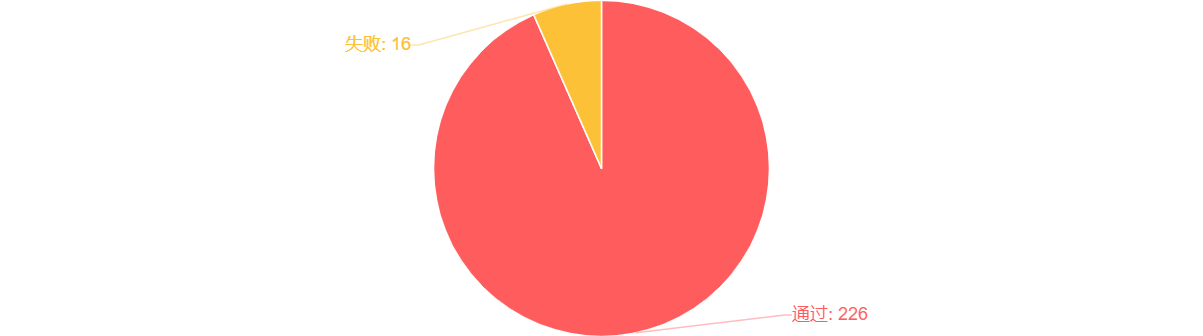 按用例类型统计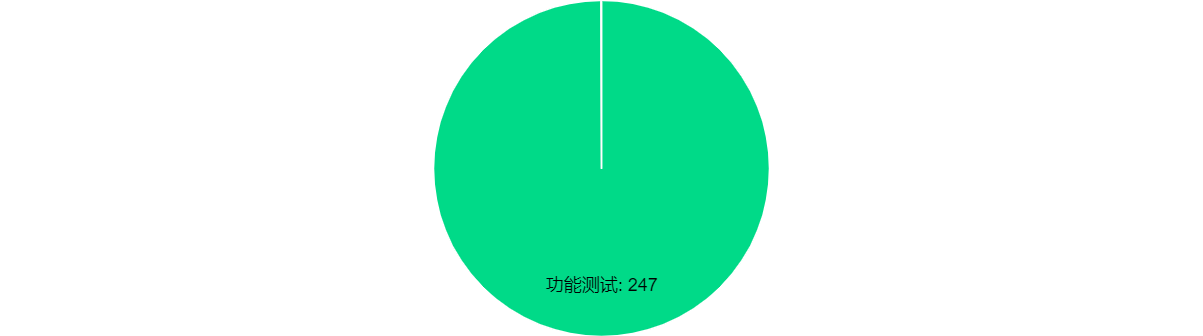 按用例模块统计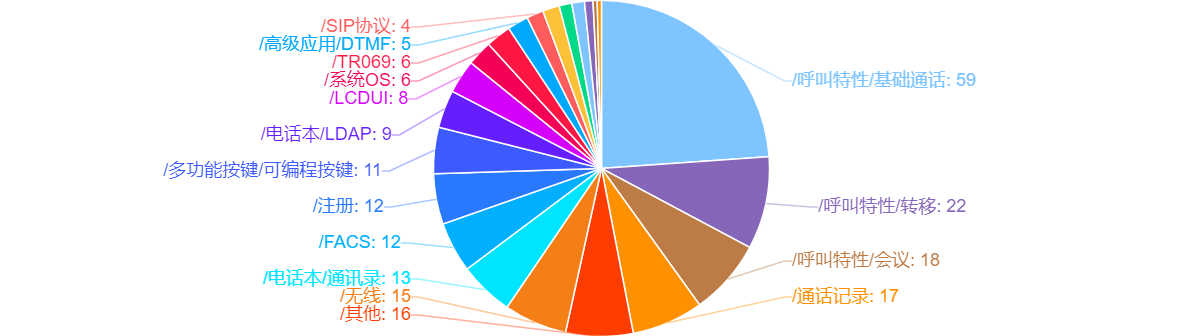 按用例执行人统计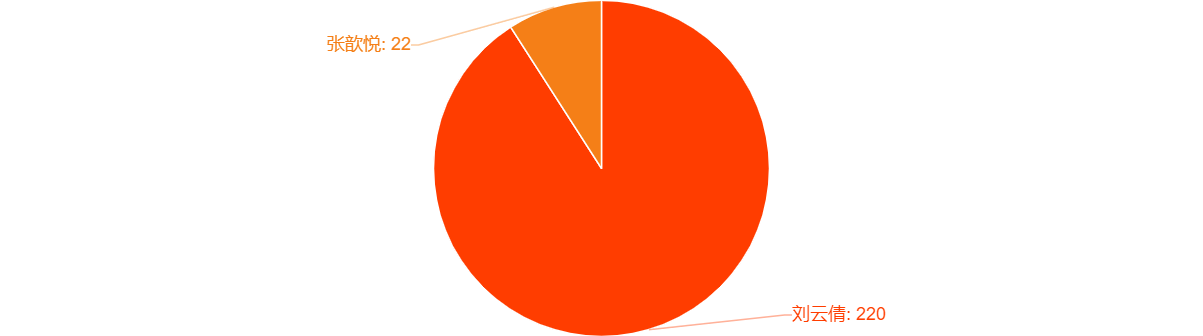 Bug严重级别分布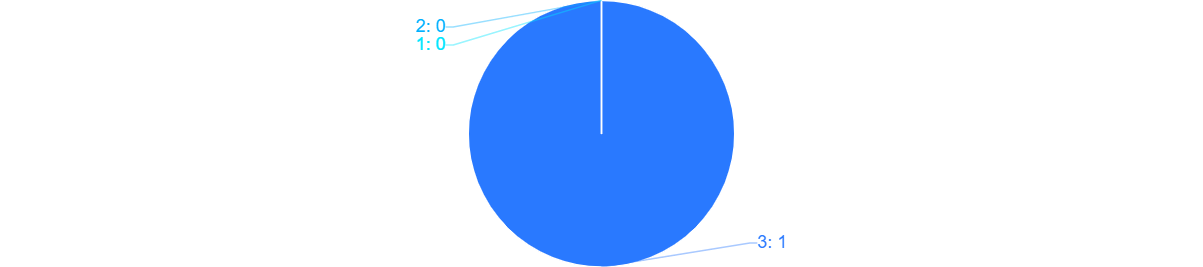 Bug类型分布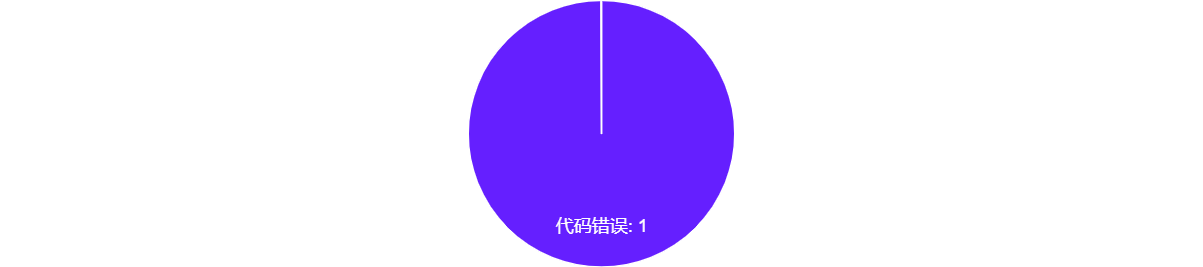 Bug状态分布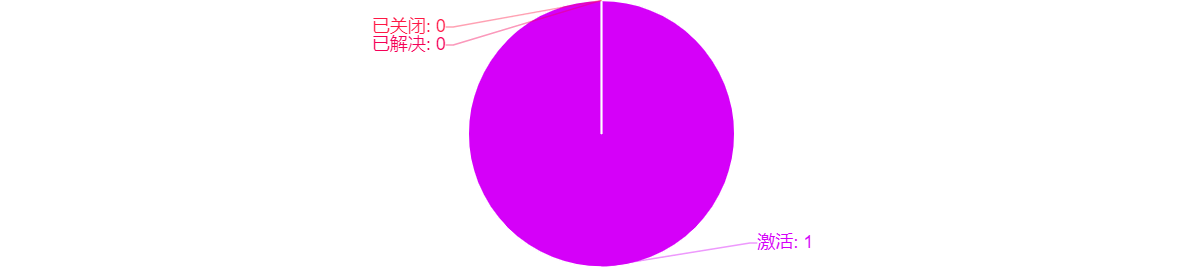 Bug解决方案分布Bug创建者分布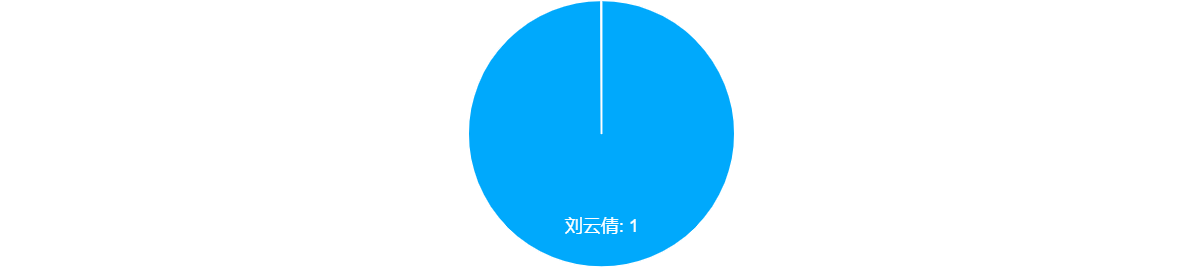 Bug模块分布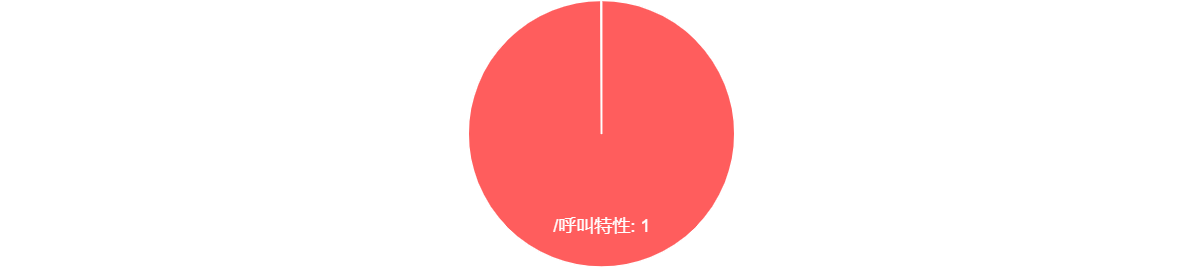 Bug解决者分布总结测试用例共247条，失败17条，通过230条遗留问题：1.16P在菜单和设置界面按绿色拨号键无法进入拨号界面（用例ID：#1525）2.FIP15GPlus在菜单以及设置界面按耳机键，会触发耳机模式（用例ID:#1527）3.BUG ID：#3895DNS1解析域名失败时，话机未向DNS2请求解析4.BUG ID：#4476Proxy DNS 类型为自动，解析流程不正确5.BUG ID：#4804 web页面拨号失败6.BUG ID：#4768 设备按“#”键无按键音7.通话中有来电时不显示转接软按键（用例ID:1570）8.BUG ID：#4369禁止LDAP匹配来电，呼入时，LCD不显示LDAP联系人姓名，通话建立后LCD显示LDAP联系人姓名9.BUG ID：#5686 LDAP标签输入中英文以及特殊字符，部分显示不出来10.BUG ID：#5748 添加的联系人带有特殊字符时，web显示不了11.BUG ID：#3652 wifi名称存在英文双引号时，wifi连接失败。我们的wifi扫描列表里会把给双引号加上转义符\12.BUG ID：#3222 无线状态不显示信道13.BUG ID：#4337 所有联系人中有联系人条目，可编程按键设置为本地群组-群组，进入群组后显示为所有联系人信息14.BUG ID：#4338 有其他群组时，可编程按键设置为本地群组-所有联系人，按可编程按键进入其他群组15.BUG ID：#3903 开启VQ RTCP-XR时，话机未发送publish数据包16.FIP16PLUS无法同步配置的网络状态参数（用例ID:#2264）17.FIP15GPLUS 配置ACS URL时设备无法获取参数(用例ID：#2263)新增bug一个：BUG ID：#6141作为被转移的设备，按下保持键，通话被转移后再按保持键，保持图标未消失遗留问题以及新增问题不影响该版本发布RC附件起止时间2023-08-14 ~ 2023-08-17负责人刘云倩参与人员刘云倩 张歆悦项目目标概况本页共个需求，预计个工时，用例覆盖率0%。共测试了1个版本。共有247个用例，共执行247个用例，产生了254个结果，失败的用例有28个。共发现1个Bug ，遗留1个Bug 。用例执行产生个Bug 。有效Bug率（方案为已解决或延期 / 状态为已解决或已关闭）：0%，用例发现Bug率（用例创建的Bug / 发现Bug数）：0%IDP需求名称创建指派预计状态阶段IDPBug标题创建解决者解决日期状态ID名称编号构建者打包日期1025FVMM_V0.2.0.0_202308041642_T.bin刘云倩2023-08-11IDP用例标题用例类型指派给执行人执行时间结果状态14892未接来电提示功能测试刘云倩2023-08-14 17:25:41通过已关闭14911开启DND并且有来电功能测试刘云倩2023-08-14 17:26:04通过已关闭14932注册失败LCD提示功能测试刘云倩2023-08-14 17:25:03通过已关闭14952通讯录软按键功能测试刘云倩2023-08-14 17:26:19通过已关闭14962菜单软按键测试功能测试刘云倩2023-08-14 17:26:24通过已关闭14972话单软按键测试功能测试刘云倩2023-08-14 17:26:36通过已关闭14982语音留言提示功能测试刘云倩2023-08-14 17:31:16通过已关闭15021LCD恢复出厂设置功能测试刘云倩2023-08-17 10:32:55通过已关闭15041WEB页面升级功能测试刘云倩2023-08-17 10:26:21通过已关闭15111LCD重启功能测试刘云倩2023-08-14 17:36:45通过已关闭15242免提键测试功能测试刘云倩2023-08-14 17:39:09通过已关闭15252摘机测试功能测试刘云倩2023-08-14 17:42:25失败已关闭15272接入耳机，耳机键功能测试功能测试刘云倩2023-08-14 17:46:07失败已关闭15451UDP注册与通话（IPV4）功能测试张歆悦2023-08-16 14:20:42通过已关闭15491TCP注册与通话（IPV4）功能测试张歆悦2023-08-16 14:23:32通过已关闭15501TLS注册与通话（IPV4）功能测试张歆悦2023-08-16 14:26:20通过已关闭15511SRTP通话功能测试张歆悦2023-08-16 14:31:47通过已关闭15551基本呼叫功能测试刘云倩2023-08-15 14:16:22通过已关闭15562免提模式呼叫超时功能测试刘云倩2023-08-15 14:34:11通过已关闭15572摘机拨号功能测试刘云倩2023-08-15 14:35:12通过已关闭15581耳机模式通话功能测试刘云倩2023-08-15 14:35:48通过已关闭15592通话中各种模式的切换功能测试刘云倩2023-08-15 14:36:26通过已关闭15631软按键挂机功能测试刘云倩2023-08-15 14:37:13通过已关闭15641按免提接听通话功能测试刘云倩2023-08-15 14:37:22通过已关闭15651摘机接听通话功能测试刘云倩2023-08-15 14:37:44通过已关闭15661手柄挂机功能测试刘云倩2023-08-15 14:37:46通过已关闭15701呼叫等待时通话中的来电功能测试刘云倩2023-08-15 14:46:49失败已关闭15711从电话本拨号功能测试刘云倩2023-08-15 14:48:07通过已关闭15722免提模式下呼叫已保存到电话本的账号功能测试刘云倩2023-08-15 15:16:43通过已关闭15731待机模式呼叫已保存到电话本的账号功能测试刘云倩2023-08-15 15:17:27通过已关闭15742手柄模式下呼叫已保存到电话本的账号功能测试刘云倩2023-08-15 15:18:11通过已关闭15751从通话记录拨打功能测试刘云倩2023-08-15 15:20:48通过已关闭15761拒绝来电功能测试刘云倩2023-08-15 15:22:37通过已关闭15772使用两个账号接听通话功能测试刘云倩2023-08-15 15:24:42通过已关闭15832多路来电振铃，LCD显示及相关操作后结果功能测试刘云倩2023-08-15 15:26:45通过已关闭15852拨号超时功能测试刘云倩2023-08-15 15:29:48通过已关闭15861保持/恢复通话功能测试刘云倩2023-08-15 15:33:58通过已关闭15872呼叫保持/恢复功能测试刘云倩2023-08-15 15:34:04通过已关闭15892被保持方挂断通话功能测试刘云倩2023-08-15 15:35:33通过已关闭15902被保持态下发起新呼叫功能测试刘云倩2023-08-15 15:46:49通过已关闭15912保持态下发起新呼叫，被保持方挂断通话功能测试刘云倩2023-08-15 15:54:33通过已关闭15932保持态下有新来电，手柄接听功能测试刘云倩2023-08-15 16:08:18通过已关闭15942保持态下有新来电，软按键接听功能测试刘云倩2023-08-15 16:08:29通过已关闭15952保持态下有新来电，免提接听功能测试刘云倩2023-08-15 16:08:48通过已关闭15962保持态下有新来电，对方取消功能测试刘云倩2023-08-15 16:09:41通过已关闭15971通话中进行音量调节功能测试刘云倩2023-08-15 16:11:22通过已关闭15981主叫取消呼叫功能测试刘云倩2023-08-15 16:12:43通过已关闭15992软按键拒接第二路来电功能测试刘云倩2023-08-15 16:12:49通过已关闭16002软按键接听第二路来电功能测试刘云倩2023-08-15 16:12:51通过已关闭16092从通讯录中做咨询转功能测试刘云倩2023-08-15 16:17:35通过已关闭16112待机拨号界面有来电功能测试刘云倩2023-08-15 16:17:54通过已关闭16122通话中有来电时结束当前通话功能测试刘云倩2023-08-15 16:18:04通过已关闭16141通话中一方静音功能测试刘云倩2023-08-15 16:19:09通过已关闭16171作为盲转发起者功能测试刘云倩2023-08-15 16:20:13通过已关闭16232盲转第三方拒接功能测试刘云倩2023-08-15 16:20:48通过已关闭16242盲转对象正忙功能测试刘云倩2023-08-15 16:21:29通过已关闭16271作为咨询转发起者功能测试刘云倩2023-08-15 16:22:29通过已关闭16282话机咨询转被保持的通话功能测试刘云倩2023-08-15 16:30:17通过已关闭16302LCD设置无条件转移功能测试刘云倩2023-08-15 16:39:45通过已关闭16312LCD设置遇忙转移功能测试刘云倩2023-08-15 16:41:17通过已关闭16322LCD设置无应答转移功能测试刘云倩2023-08-15 16:41:54通过已关闭16332LCD设置呼叫等待功能测试刘云倩2023-08-15 16:44:50通过已关闭16342LCD设置免打扰功能测试刘云倩2023-08-15 16:46:18通过已关闭16371作为半咨询转发起者功能测试刘云倩2023-08-15 16:52:27通过已关闭16382IPV6基本呼叫功能测试刘云倩2023-08-16 11:03:18通过已关闭16392IPV6建立三方会议功能测试刘云倩2023-08-16 11:03:57通过已关闭16402IPV6盲转功能测试刘云倩2023-08-16 11:04:52通过已关闭16412IPV6半咨询转_UDP功能测试刘云倩2023-08-16 11:07:07通过已关闭16422IPV6询转功能测试刘云倩2023-08-16 11:07:43通过已关闭16432自动应答功能测试刘云倩2023-08-15 16:52:55通过已关闭16442从通讯录中做咨询转功能测试刘云倩2023-08-15 16:53:41通过已关闭16452咨询转发起者通过软按键取消转移功能测试刘云倩2023-08-15 16:54:12通过已关闭16472振铃时转移功能测试刘云倩2023-08-15 16:56:49通过已关闭16491呼叫无效号码功能测试刘云倩2023-08-15 16:30:38通过已关闭16532通话中有新来电，对端挂机功能测试刘云倩2023-08-15 16:57:25通过已关闭16552热线呼叫功能测试刘云倩2023-08-15 17:06:06通过已关闭16562IP呼叫功能测试刘云倩2023-08-15 17:25:37通过已关闭16602通话中按数字键功能测试刘云倩2023-08-15 17:26:25通过已关闭16612接听新来电后，对端均挂机功能测试刘云倩2023-08-15 17:26:50通过已关闭16632拨号界面预拨号内容显示功能测试刘云倩2023-08-15 17:36:26通过已关闭16852IPV6询转_TCP功能测试刘云倩2023-08-16 11:12:30通过已关闭16862IPV6半咨询转_TCP功能测试刘云倩2023-08-16 11:12:32通过已关闭16872IPV6盲转_TCP功能测试刘云倩2023-08-16 11:12:37通过已关闭16882IPV6三方会议_TCP功能测试刘云倩2023-08-16 11:10:24通过已关闭16892IPV6双向呼叫_TCP功能测试刘云倩2023-08-16 11:10:25通过已关闭16902IPV6询转_TLS功能测试刘云倩2023-08-16 11:25:51通过已关闭16912IPV6半咨询转_TLS功能测试刘云倩2023-08-16 11:25:52通过已关闭16922IPV6盲转_TLS功能测试刘云倩2023-08-16 11:25:53通过已关闭16932IPV6三方会议_TLS功能测试刘云倩2023-08-16 11:25:58通过已关闭16942IPV6双向呼叫_TLS功能测试刘云倩2023-08-16 11:25:59通过已关闭16952去电被转移之后，话机通话的真实ID显示功能测试刘云倩2023-08-15 17:37:00通过已关闭16981通过会议软/硬按键建立六方会议功能测试刘云倩2023-08-16 09:44:58通过已关闭17021会议主建方挂机功能测试刘云倩2023-08-16 09:44:59通过已关闭17031会议参与者挂机功能测试刘云倩2023-08-16 09:53:01通过已关闭17042会议参与者静音/恢复功能测试刘云倩2023-08-16 09:48:15通过已关闭17072会议参与方静音时主建方挂机功能测试刘云倩2023-08-16 09:48:38通过已关闭17082会议主建方静音/恢复功能测试刘云倩2023-08-16 09:50:36通过已关闭17092会议主建方静音时挂机功能测试刘云倩2023-08-16 09:51:54通过已关闭17112会议主建方静音时参与方全部挂机功能测试刘云倩2023-08-16 09:52:57通过已关闭17162会议主建方会议保持/恢复功能测试刘云倩2023-08-16 09:55:11通过已关闭17192会议主建方保持时主建方挂机功能测试刘云倩2023-08-16 09:55:28通过已关闭17292单个禁言/恢复会议参与者功能测试刘云倩2023-08-16 09:57:49通过已关闭17322一方参与方禁言，主建方挂机功能测试刘云倩2023-08-16 09:59:01通过已关闭17332全部禁言/恢复会议参与者功能测试刘云倩2023-08-16 10:00:52通过已关闭17462移除会议参与者功能测试刘云倩2023-08-16 10:01:24通过已关闭17552控制话机区别振铃功能测试刘云倩2023-08-16 10:08:52通过已关闭17592拨号界面进入电话本中拨打或编辑功能测试刘云倩2023-08-16 14:05:11通过已关闭17622从web页面导出电话本XML功能测试刘云倩2023-08-16 14:06:58通过已关闭17662从web页面导入电话本XML文件功能测试刘云倩2023-08-16 14:19:42通过已关闭17692web页面添加单条记录功能测试刘云倩2023-08-16 14:20:43通过已关闭17802添加的条目姓名中带有符号功能测试刘云倩2023-08-16 14:25:05失败已关闭17812编辑有的联系人记录功能测试刘云倩2023-08-16 14:27:06通过已关闭17882话机升级后联系人账号不会改变功能测试刘云倩2023-08-17 10:33:18通过已关闭17892配置LDAP并获取电话本功能测试刘云倩2023-08-16 14:32:17通过已关闭17912通过LDAP拨号功能测试刘云倩2023-08-16 14:33:31通过已关闭17972标签为空时通讯录-LDAP显示功能测试刘云倩2023-08-16 14:33:55通过已关闭17982标签不为空时通讯录-LDAP显示功能测试刘云倩2023-08-16 14:37:56失败已关闭17992通过LDAP搜索功能测试刘云倩2023-08-16 14:39:45通过已关闭18032查看LDAP条目详情功能测试刘云倩2023-08-16 14:40:01通过已关闭18082远程地址簿功能测试刘云倩2023-08-16 14:53:03通过已关闭18121网络获取方式-动态获取（LCD修改）功能测试刘云倩2023-08-14 17:53:28通过已关闭18131网络获取方式-静态IP（LCD修改）功能测试刘云倩2023-08-14 17:53:29通过已关闭18162DNS自动获取功能测试刘云倩2023-08-14 17:56:28通过已关闭18172填写首选DNS时，设备的DNS解析功能测试刘云倩2023-08-15 10:09:07通过已关闭18182首选DNS解析失败时，向备选发起解析功能测试刘云倩2023-08-15 09:58:21失败已关闭18222设置IPV6为动态获取功能测试刘云倩2023-08-15 10:29:21通过已关闭18232设置IPV6为静态IP功能测试刘云倩2023-08-15 10:29:23通过已关闭18562WiFi-802.1X-注册通话功能测试刘云倩2023-08-16 15:49:01通过已关闭18742已接记录_回拨已接电话条目功能测试刘云倩2023-08-16 15:30:20通过已关闭18752已拨记录_重打已拨电话条目功能测试刘云倩2023-08-16 15:31:42通过已关闭18762未接记录_回拨未接电话条目功能测试刘云倩2023-08-16 15:32:56通过已关闭18771按软按键查看“未接来电”功能测试刘云倩2023-08-16 15:33:17通过已关闭18782已接记录_保存已接电话到联系人功能测试刘云倩2023-08-16 15:34:09通过已关闭18812已接记录_逐条删除/清空已接电话条目功能测试刘云倩2023-08-16 15:41:10通过已关闭18832已接记录_所有该目录下的软按键均可用功能测试刘云倩2023-08-16 15:41:06通过已关闭18842已拨记录_查看已拨呼叫条目的信息功能测试刘云倩2023-08-16 15:39:29通过已关闭18852已拨记录_查看已拨的IP呼叫条目功能测试刘云倩2023-08-16 15:39:36通过已关闭18862已拨记录_保存已拨电话条目到联系人功能测试刘云倩2023-08-16 15:34:58通过已关闭18892已拨记录_逐条删除/清空已拨电话条目功能测试刘云倩2023-08-16 15:39:43通过已关闭18912已拨记录_所有该目录下的软按键均可用功能测试刘云倩2023-08-16 15:39:45通过已关闭18922未接记录_查看未接呼叫条目的信息功能测试刘云倩2023-08-16 15:37:03通过已关闭18932未接记录_保存未接电话条目到联系人功能测试刘云倩2023-08-16 15:35:48通过已关闭18972未接记录_所有该目录下的软按键均可用功能测试刘云倩2023-08-16 15:36:14通过已关闭18982未接记录_逐条删除/清空未接电话条目功能测试刘云倩2023-08-16 15:36:54通过已关闭18992通讯记录_清空所有记录功能测试刘云倩2023-08-16 15:42:12通过已关闭19041通过lcd连接无线（正确的密码）功能测试刘云倩2023-08-16 15:51:57通过已关闭19052通过lcd连接无线（错误的密码）功能测试刘云倩2023-08-16 16:01:06通过已关闭19062扫描WIFI时SSID完整性功能测试刘云倩2023-08-16 16:10:22通过已关闭19072SSID详情页面显示正确功能测试刘云倩2023-08-16 16:11:13失败已关闭19081连接WIFI过程与之后的图标正确显示功能测试刘云倩2023-08-16 15:52:06通过已关闭19091LCD断开WIFI功能测试刘云倩2023-08-16 16:13:58通过已关闭19102连接WIFI输入框允许写入删除功能测试刘云倩2023-08-16 16:14:25通过已关闭19122SSID为中文/英文/纯数字/中英组合/特殊字符的情况下SSID是否能搜索并正常连接功能测试刘云倩2023-08-16 16:38:00失败已关闭19132SSID密码存在特殊字符时，待测设备连接功能测试刘云倩2023-08-16 16:45:06通过已关闭19141连接开放的SSID功能测试刘云倩2023-08-16 16:14:37通过已关闭19161已连接WIFI的设备重启后自动重连功能测试刘云倩2023-08-16 16:17:40通过已关闭19172允许保存多个SSID功能测试刘云倩2023-08-16 16:20:13通过已关闭19182多个SSID保存的情况下,断开WIFI会自动重连至其他WIFI功能测试刘云倩2023-08-16 16:20:27通过已关闭19942拨号界面调节音量功能测试刘云倩2023-08-17 09:51:41通过已关闭19952待机界面调节音量功能测试刘云倩2023-08-17 09:52:24通过已关闭19972来电时调节音量功能测试刘云倩2023-08-17 09:52:53通过已关闭19982通话时调节音量功能测试刘云倩2023-08-17 09:55:39通过已关闭19992会议界面调节音量功能测试刘云倩2023-08-16 10:16:07通过已关闭20051设备信息显示功能测试刘云倩2023-08-17 09:57:19通过已关闭20061网络信息显示功能测试刘云倩2023-08-17 09:58:59通过已关闭20071账号状态信息显示功能测试刘云倩2023-08-17 09:59:45通过已关闭20082语音留言功能测试刘云倩2023-08-17 09:59:53通过已关闭20112时间格式为12hour功能测试刘云倩2023-08-17 10:00:45通过已关闭20122时间格式为24hour功能测试刘云倩2023-08-17 10:01:05通过已关闭20131日期格式为MM DD WWW功能测试刘云倩2023-08-17 10:01:21通过已关闭20292通话噪音-无线网络功能测试刘云倩2023-08-17 10:11:58通过已关闭20302通话噪音-无线网络功能测试刘云倩2023-08-17 10:13:54通过已关闭20312通话噪音-无线网络功能测试刘云倩2023-08-17 10:14:19通过已关闭20362飞音话机与飞音话机通话，回声测试功能测试刘云倩2023-08-17 10:20:43通过已关闭20422组播功能测试刘云倩2023-08-16 17:33:19通过已关闭20492组播发起方按挂机功能测试刘云倩2023-08-16 17:33:42通过已关闭20502组播监听方按挂机功能测试刘云倩2023-08-16 17:34:04通过已关闭21042寻呼被叫方挂机功能测试刘云倩2023-08-16 17:36:20通过已关闭21422RTCP功能测试刘云倩2023-08-16 17:39:34通过已关闭21432RTCP-XR功能测试刘云倩2023-08-16 17:43:29失败已关闭21462第二路来电时发送DTMF功能测试刘云倩2023-08-16 17:44:54通过已关闭21492Inband方式DTMF功能测试刘云倩2023-08-17 09:44:39通过已关闭21502RFC2833方式DTMF功能测试刘云倩2023-08-17 09:37:11通过已关闭21512SIP-Info方式DTMF功能测试刘云倩2023-08-17 09:39:56通过已关闭21522SIP-Info+RFC2833功能测试刘云倩2023-08-17 09:48:29通过已关闭22632公共配置功能测试张歆悦2023-08-16 16:43:36失败已关闭22642单个账号配置功能测试张歆悦2023-08-16 17:24:38失败已关闭22652批量导入配置文件功能测试张歆悦2023-08-16 17:34:40通过已关闭22662批量升级固件功能测试张歆悦2023-08-17 09:56:39通过已关闭22672通知设备连接功能测试张歆悦2023-08-17 09:59:41通过已关闭22682远程调试功能测试张歆悦2023-08-17 11:57:47通过已关闭22692设备注销功能测试张歆悦2023-08-17 10:34:47通过已关闭22702恢复出厂设置功能测试张歆悦2023-08-17 13:41:34通过已关闭22712重启设备功能测试张歆悦2023-08-17 13:39:30通过已关闭22722设备导入配置文件功能测试张歆悦2023-08-17 16:53:59通过已关闭22732设备升级固件功能测试张歆悦2023-08-17 16:54:07通过已关闭22742设备登记功能测试张歆悦2023-08-16 16:24:39通过已关闭23062xml browser可通过submit提交参数发送给服务器功能测试刘云倩2023-08-16 17:03:20通过已关闭23122标签软键1-4设置为任意中文、英文、数字、中英数可正常显示功能测试刘云倩2023-08-16 17:04:20通过已关闭23142按键类型为[切换账号]时可点击进行默认使用账号的切换功能测试刘云倩2023-08-16 17:07:37通过已关闭23152按键类型为[状态]时可点击跳转[状态]页功能测试刘云倩2023-08-16 17:08:21通过已关闭23162按键类型为[速拨]并设置号码时点击可快速拨号功能测试刘云倩2023-08-16 17:09:27通过已关闭23182按键类型为[免打扰]时可点击触发DND生效功能测试刘云倩2023-08-16 17:10:15通过已关闭23192按键类型为[菜单]时可点击跳转至[菜单]功能测试刘云倩2023-08-16 17:12:22通过已关闭23212按键类型为[LDAP]时可点击跳转至[LDAP]（已开启并填写LDAP server）功能测试刘云倩2023-08-16 17:14:45通过已关闭23222按键类型为[通讯录]时可点击跳转至[通讯录]功能测试刘云倩2023-08-16 17:15:19通过已关闭23232按键类型为[本地群组]具体群组时可点击跳转至群组详情功能测试刘云倩2023-08-16 17:17:04失败已关闭23242按键类型为[本地群组]时可点击跳转至[本地群组]功能测试刘云倩2023-08-16 17:18:02失败已关闭23252按键类型为[呼叫记录]时可点击跳转至[呼叫记录]功能测试刘云倩2023-08-16 17:19:09通过已关闭23262升级功能测试张歆悦2023-08-16 15:00:44通过已关闭23272恢复出厂设置功能测试张歆悦2023-08-16 16:17:37通过已关闭23282重启功能测试张歆悦2023-08-16 15:39:47通过已关闭23292设置参数功能测试张歆悦2023-08-16 15:10:14通过已关闭23302获取参数功能测试张歆悦2023-08-16 15:05:02通过已关闭23312设备连接TR069服务器功能测试张歆悦2023-08-16 14:55:44通过已关闭23422NAPTR注册—顺序&TCP功能测试刘云倩2023-08-15 10:35:13失败已关闭23442NAPTR注册—顺序&TLS功能测试刘云倩2023-08-15 10:48:19通过已关闭23452主服务器恢复正常，切回主服务器功能测试刘云倩2023-08-15 11:02:35通过已关闭23492IP格式主备注册功能测试刘云倩2023-08-15 11:04:29通过已关闭23552拨号页面调节音量功能测试刘云倩2023-08-16 10:19:25通过已关闭23562开启按键音功能测试刘云倩2023-08-16 10:24:16失败已关闭23592自动应答指定号码功能测试刘云倩2023-08-16 10:28:40通过已关闭23662web页面拨号功能测试刘云倩2023-08-16 10:33:14失败已关闭23672WEB开启匿名呼叫功能测试刘云倩2023-08-16 10:35:24通过已关闭23682LCD开启匿名呼叫功能测试刘云倩2023-08-16 10:36:50通过已关闭23702拒绝匿名呼叫功能测试刘云倩2023-08-16 10:37:06通过已关闭23752A类注册—UDP功能测试刘云倩2023-08-15 11:19:20失败已关闭23802注册刷新时间(秒)功能测试刘云倩2023-08-15 14:14:01通过已关闭23832断网后恢复，注册正常功能测试刘云倩2023-08-15 11:52:24通过已关闭23842服务器断网断电后恢复，注册成功功能测试刘云倩2023-08-15 14:12:29通过已关闭24052VPN注册功能测试刘云倩2023-08-17 10:43:54通过已关闭24131来电时显示名称功能测试刘云倩2023-08-16 10:37:57通过已关闭24192SRV注册—优先级&UDP功能测试刘云倩2023-08-15 11:46:42失败已关闭24202NAPTR注册—顺序&UDP功能测试刘云倩2023-08-15 11:47:59失败已关闭24232LDAP匹配来电——禁止功能测试刘云倩2023-08-16 14:42:32失败已关闭24242LDAP匹配来电——开启功能测试刘云倩2023-08-16 14:40:39通过已关闭24252LDAP呼出查询——开启功能测试刘云倩2023-08-16 14:40:48通过已关闭24332远程电话本更新到本地间隔时间功能测试刘云倩2023-08-16 15:24:09通过已关闭24552默认账号功能测试刘云倩2023-08-17 10:16:44通过已关闭24702LCD—单个删除群组联系人功能测试刘云倩2023-08-16 15:17:58通过已关闭24712LCD—全部删除群组联系人功能测试刘云倩2023-08-16 15:17:56通过已关闭24722LCD—全部删除联系人功能测试刘云倩2023-08-16 15:12:48通过已关闭24732LCD—单个删除联系人功能测试刘云倩2023-08-16 15:11:05通过已关闭24802手动修改时间--LCD功能测试刘云倩2023-08-14 17:33:47通过已关闭25572 域名注册——自动功能测试刘云倩2023-08-15 11:50:26失败已关闭26622恢复出厂后IP呼叫功能测试刘云倩2023-08-17 10:48:46通过已关闭27012SSID连接失败后切换功能测试刘云倩2023-08-16 16:30:55通过已关闭IDPBug标题创建解决者解决日期状态61413作为被转移的设备，按下保持键，通话被转移后再按保持键，保持图标未消失刘云倩激活条目值百分比通过23093.12%失败176.88%条目值百分比功能测试247100%条目值百分比/呼叫特性/基础通话5923.89%/呼叫特性/转移228.91%/呼叫特性/会议187.29%/通话记录176.88%/其他166.48%/无线156.07%/电话本/通讯录135.26%/FACS124.86%/注册124.86%/多功能按键/可编程按键114.45%/电话本/LDAP93.64%/LCDUI83.24%/系统OS62.43%/TR06962.43%/高级应用/DTMF52.02%/网络/其他41.62%/SIP协议41.62%/网络/DNS31.21%/高级应用/组播31.21%/高级应用/其他20.81%/高级应用/寻呼10.4%/多功能按键/XML  Browser10.42%条目值百分比刘云倩22591.09%张歆悦228.91%条目值百分比31100%100%200%400%条目值百分比代码错误1100%条目值百分比激活1100%已解决00%已关闭00%条目值百分比刘云倩1100%条目值百分比/呼叫特性1100%